CERERE  - SUSPENDAREA CALITĂŢII DE MEMBRU(se completează de către farmacist)                                                                                                   Inregistrat  Colegiul Farmaciștilor București                                                                                     Nr…..../data………….CătreColegiul Farmaciştilor București	Subsemnatul(a) ___________________________________________________ , în calitate de farmacist, membru al Colegiului Farmaciştilor din România din anul _______,posesor al Certificatului  de membru al CFR seria. _______nr. _______     / data  , având: 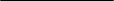 	a) Domiciliul în jud. _________________ localit. _______________________ str. ______________________________ nr. ______ bl. _______ sc. _____ ap. _____, tel. Fix __________________ mobil ___________________ e-mail _________________ _________________________________________________________________	b) locul de muncă _________________________________________;	c) cotizaţia achitată până la data de __________________;	d) îndeplinesc condiţia de pregătire profesională continuă printr-un număr de _____ EFC pe perioada _________;	Vă solicit prin prezenta următoarele: Suspendarea calităţii de membru al Colegiului Farmaciştilor din România,  începând cu data de _________________  pentru urmatorul motiv_________________________________________________________________Mă oblig ca în 30 de zile de la reluarea activităţii să informez Colegiul Farmaciştilor din România 	În susţinerea celor solicitate anexez următoarele documente :1. Decizia de suspendare a contractului de munca (in copie)2. Certificatul de membru al CFR (in copie) Data: ..............							Semnătura,